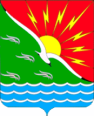 СОВЕТ ДЕПУТАТОВМУНИЦИПАЛЬНОГО ОБРАЗОВАНИЯЭНЕРГЕТИКСКИЙ ПОССОВЕТ НОВООРСКОГО РАЙОНА ОРЕНБУРГСКОЙ ОБЛАСТИЧЕТВЕРТЫЙ СОЗЫВР Е Ш Е Н И Е 26.04.2021                        п. Энергетик                                   № 41Об утверждении отчета об исполнении бюджета муниципального образования Энергетикский поссовет Новоорского района Оренбургской области за 2020 год В соответствии со статьей 264.2 Бюджетного кодекса Российской Федерации, статьей 86  «Положения о бюджетном процессе и бюджетном устройстве в Муниципальном образовании Энергетикский поссовет Новоорского района Оренбургской области», утвержденного Решением Совета депутатов Муниципального образования Энергетикский поссовет от 14 ноября 2012 года № 133, руководствуясь Уставом Муниципального образования Энергетикский поссовет Новоорского района Оренбургской области, Совет депутатов муниципального образования Энергетикский поссовет Новоорского района Оренбургской областиР Е Ш И Л:1. Утвердить  отчет об исполнении бюджета  Муниципального образования Энергетикский поссовет Новоорского района Оренбургской области   за  2020 год по доходам в сумме 42 226 481,00  рублей, по расходам в сумме 41 856 773,92  рублей.2.Установить, что настоящее решение вступает в силу после его официального опубликования.3.Контроль за исполнением решения возложить на комиссию  по  бюджету, экономике, поселковому хозяйству и муниципальной собственности.Председатель Совета депутатов                         Глава муниципальногомуниципального образования                            образования                                                           Энергетикский поссовет                                     Энергетикский поссовет      ______________    М.В. Логунцова                  ________________  А.И. ДубовПриложение №1                                                                                                                                                                                                                             к решению Совета депутатов муниципального образования                                                                                                                                                                                                            Энергетикский поссовет Новоорского района Оренбургской области                                                                                                          Приложение №2ИСПОЛНЕНИЕ БЮДЖЕТА МУНИЦИПАЛЬНОГО ОБРАЗОВАНИЯ ЭНЕРГЕТИКСКИЙ ПОССОВЕТ НОВООРСКОГО РАЙОНА ОРЕНБУРГСКОЙ ОБЛАСТИПО РАСХОДАМ ЗА 2020 ГОДНаименованиеКоды Ведомственной классификацииКоды Ведомственной классификацииКоды Ведомственной классификацииКоды Ведомственной классификацииКоды Ведомственной классификации Бюджет 2020 год первоначальный2020 год с изменениямиИсполнение бюджета за 12 месяцев  2020 года% исполненияНаименованиеструктура расходовразделподразделцелевая статьявид расхода Бюджет 2020 год первоначальный2020 год с изменениямиИсполнение бюджета за 12 месяцев  2020 года% исполнения1234567101112Общегосударственные вопросы1120100000000000000021 334 899,8222 967 795,3721 671 244,9994Муниципальная программа «Управление муниципальными финансами  Муниципального образования Энергетикский поссовет Новоорского района Оренбургской области на 2019-2023 годы» 1120100070000000000010862498,0011158360,7210824273,7997Основное мероприятие "Финансирование расходов на содержание высшего должностного лица субъекта Российской Федерации и муниципального образования"112010207002000000001243410,001098410,001089659,4699Расходы на содержание главы муниципального образования Энергетикский поссовет112010207002000100001243410,001098410,001089659,4699Глава  муниципального образования112010207002000100001243410,001098410,001089659,4699Расходы на выплату персоналу государственных (муниципальных) органов112010207002000101201243410,001 098 410,001089659,4699Уплата налогов,сборов и иных платежей11201020700200010850Основное мероприятие "Финансирование расходов на содержание законодательных (представительных) органов государственной власти и представительных органов муниципальных образований"1120103070030001000088000,00136600,00127965,7694Расходы на содержание представительного органа муниципального образования  Энергетикский поссовет1120103070030001000088000,00136600,00127965,7694Депутаты представительного органа муниципального образования1120103070030001000088000,00136600,00127965,7694Иные закупки товаров, работ и услуг для обеспечения государственных (муниципальных) нужд1120103070030001024088000,00136 600,00127965,7694Основное мероприятие "Финансирование расходов на содержание высших исполнительных органов государственной власти субъектов Российской Федерации, местных администраций112010407004000000009531088,009622025,899305323,7497Расходы на содержание центрального аппарата муниципального образования Энергетикский поссовет112010407004000100009531088,009622025,899305323,7497Центральный аппарат112010407004000100009531088,009622025,899305323,7497Расходы на выплату персоналу государственных (муниципальных) органов112010407004000101205912128,006 081 534,326062699,19100Иные закупки товаров, работ и услуг для обеспечения государственных (муниципальных) нужд112010407004000102403518960,003 336 597,573039326,8391Исполнение судебных актов11201040700400010830Уплата налогов,сборов и иных платежей11201040700400010850100000,00203 894,00203297,72100Основное мероприятие "Финансирование расходов по обеспечению выборов и референдумов в п.Энергетик"112010707007000008000,00301324,83301324,83Направление расходов на выборы и референдумы в п.Энергетик112010707007 000108800,00301324,83301324,83Специальные расходы112010707007 00010880301 324,83301324,83Выполнение части полномочий муниципальным районам по решению вопросов местного значения поселений в сфере архитектуры и градостроительства11201040000000000000109407,00109407,00109407,00100Непрограммное направление расходов местного бюджета по передаваемым полномочиям11201048100000000000109407,00109407,00109407,00100Осуществление полномочий поселений в соответствии с заключенными соглашениями за счет средств,передаваемых из бюджетов поселений11201048120000000000109407,00109407,00109407,00100Выполнение части полномочий муниципальным районом по решению вопросов местного значения поселений в сфере архитектуры и градостроительства11201048120060020540109407,00109 407,00109407,00100Выполнение части полномочий муниципальным районом по решению вопросов местного значения поселений по осуществлению мер по противодействию коррупции в границах поселения в отношении муниципальных служащих11201040000000000000500,00500,00500,00100Непрограммное направление расходов местного бюджета по передаваемым полномочиям11201048100000000000500,00500,00500,00100Осуществление полномочий поселений в соответствии с заключенными соглашениями за счет средств,передаваемых из бюджетов поселений11201048120000000000500,00500,00500,00100Выполнение части полномочий муниципальным районом по решению вопросов местного значения поселений по осуществлению мер по противодействию коррупции в границах поселения в отношении муниципальных служащих11201048120060070540500,00500,00500,00100Муниципальная программа " Развитие муниципальной службы в  Муниципальном образовании Энергетикский поссовет Новоорского района Оренбургской области на 2019-2023гг."1120104110000000000051244,8251244,8245032,0088Основное мероприятие "Обучение и повышение квалификации муниципальных служащих Муниципального образования Энергетикский поссовет"1120104110010000000051244,8251244,8245032,0088Расходы на обучение и повышение квалификации муниципальных служащих Муниципального образования Энергетикский поссовет1120104110010001000051244,8251244,8245032,0088Иные закупки товаров, работ и услуг для обеспечения государственных (муниципальных) нужд1120104110010001024051244,8251 244,8245032,0088Расходы на выплату почетному гражданину муниципального образования Энергетикски й поссовет Новоорского района Оренбургской области11201041100200010350Обеспечение деятельности финансовых, налоговых и таможенных органов и органов финансового (финансово-бюджетного) надзора11201060000000000000291300,00331800,00331800,00100Непрограммное направление расходов местного бюджета по передаваемым полномочиям11201068100000000000291300,00331800,00331800,00100Выполнение части полномочий муниципальным районам по решению вопросов местного значения поселений в части содержания контрольно-ревизионной комиссии органов местного самоуправления11201068120000000000291300,00331800,00331800,00100Контрольно-ревизионная комиссия11201068120060010540290800,00331300,00331300,00100Осуществление внутреннего муниципального финансового контроля11201068120060050540500,00500,00500,00100Резервные фонды 1120111000000000050000,0050000,000,000Непрограммное направление расходов местного бюджета1120111820000000000050000,0050000,000,000Резервные  фонды местных администраций1120111824000000000050000,0050000,000,000Резервный  фонд за счет средств поселений1120111821004001000050000,0050000,000,000Резервные средства1120111821004001087050000,0050 000,000Другие общегосударственные вопросы112011300000000000009969950,0011266482,8310360232,2092Муниципальная программа "Содержание муниципального имущества муниципального образования Энергетикский поссовет Новоорского района Оренбургской области на 2019-2023гг."112011302000000000004249400,005168532,834292647,7483Основное мероприятие "Выполнение мероприятий по содержанию муниципального имущества муниципального образования Энергетикский поссовет "112011302001000000004249400,005168532,834292647,7483Направление расходов на содержание  муниципального имущества муниципального образования Энергетикский поссовет112011302001000100004249400,005168532,834292647,7483Иные закупки товаров, работ и услуг для обеспечения государственных (муниципальных) нужд112011302001000102404249400,005 168 532,834292647,7483Муниципальная программа "Оформление права собственности на муниципальное имущество Муниципального образования Энергетикский поссовет Новоорского района Оренбургской области на 2018-2020 гг."11201130100000000000100000,00100000,0075500,0076Основное мероприятие "Проведение инвентаризации и оформление документов на объекты муниципального имущества Муниципального образования Энергетикский поссовет"11201130100100000000100000,00100000,0075500,0076Расходы на проведение инвентаризации и оформление документов на объекты муниципального имущества Муниципального образования Энергетикский поссовет"11201130100100010000100000,00100000,0075500,0076Иные закупки товаров, работ и услуг для обеспечения государственных (муниципальных) нужд11201130100100010240100000,00100 000,0075500,0076Муниципальная программа "Энергосбережение и повышение эффективности  Муниципального образования Энергетикский поссовет  на 2019-2023 годы"1120113160000000000010550,0010550,005709,0054Основное мероприятие "Проведение мероприятий по энергосбережению и повышению эффективности  Муниципального образования Энергетикский поссовет  на 2017-2021 годы"1120113160010000000010550,0010550,005709,0054Расходы на проведение мероприятий по энергосбережению и повышению эффективности  Муниципального образования Энергетикский поссовет  на 2019-2023 годы1120113160010001000010550,0010550,005709,0054Иные закупки товаров, работ и услуг для обеспечения государственных (муниципальных) нужд1120113160010001024010550,0010 550,005709,0054Муниципальная программа «Управление муниципальными финансами  Муниципального образования Энергетикский поссовет Новоорского района Оренбургской области на 2019-2023 годы» 112010007000000005610000,005610000,005608975,46100Основное мероприятие "Финансирование расходов на содержание высших исполнительных органов государственной власти субъектов Российской Федерации, местных администраций112011307004000005610000,005610000,005608975,46100Расходы на оплату по исполнительному листу основного долга муниципального образования Энергетикский поссовет112011307004000205610000,005610000,005608975,46100Иные закупки товаров, работ и услуг для обеспечения государственных (муниципальных) нужд112011307004000202445610000,005 610 000,005608975,46100Непрограмное направление расходов местного бюджета112011382000000000000,00377400,00377400,00Исполнение судебных актов муниципальным образованием112011382300000000000,00377400,00377400,00Расходы на исполнение судебных актов112011382300100300000,00377400,00377400,00Исполнение судебных актов11201138230010030830377 400,00377400,00Национальная оборона11202000000000000000460926,00498408,00498408,00100Мобилизационная и вневойсковая подготовка11202030000000000000460926,00498408,00498408,00100Непрограммные мероприятия за счет субсидий из федерального бюджета11202038300000000000460926,00498408,00498408,00100Осуществление первичного воинского учета на территориях, где отсутствуют военные комиссариаты11202038300051180000460926,00498408,00498408,00100Расходы на выплату персоналу государственных (муниципальных) органов11202038300051180120460926,00498 408,00498408,00100Иные закупки товаров, работ и услуг для обеспечения государственных (муниципальных) нужд11202038300051180240Уплата налогов,сборов и иных платежей11202038300051180850Национальная безопасность и правоохранительная деятельность11203000000000000000897948,011182624,11645618,5955Органы юстиции1120304000000000000052380,0052380,0052380,00100Непрограммные мероприятия за счет субсидий из федерального бюджета1120304830000000000052380,0052380,0052380,00100Государственная регистрация актов гражданского состояния1120304830005930000052380,0052380,0052380,00100Расходы на выплату персоналу государственных (муниципальных) органов11203048300059300120Иные закупки товаров, работ и услуг для обеспечения государственных (муниципальных) нужд1120304830005930024052380,0052 380,0052380,00100Обеспечение пожарной безопасности11203100000000000000621568,01906244,11410606,3245Муниципальная программа "Обеспечение пожарной безопасности,ликвидация и предупреждение чрезвычайных ситуаций на территории Муниципального образования Энергетикский поссовет Новоорского района Оренбургской областина 2019-2023 гг."11203100300000000000459328,01906244,11410606,3245Основное мероприятие "Обеспечение пожарной безопасности на территории поселения"11203100300100000000459328,01906244,11410606,3245Направление расходов на обеспечение пожарной безопасности11203100300100010000459328,01906244,11410606,3245Иные закупки товаров, работ и услуг для обеспечения государственных (муниципальных) нужд11203100300100010240459328,01906 244,11410606,3245Основное мероприятие "Подготовка к противопаводковым  мероприятиям в районе частного сектора п.Энергетик"11203100300200000000162240,000,000,00Направление расходов на противопаводковые мероприятия в районе частного сектора п.Энергетик11203100300200020000162240,000,000,00Иные закупки товаров, работ и услуг для обеспечения государственных (муниципальных) нужд11203100300200020240162240,00Другие вопросы в области национальной безопасности и правоохранительной деятельности11203140000000000000224000,00224000,00182632,2782Муниципальная программа "Оказание поддержки гражданам и их объединениям,участвующим в охране общественного порядка,создание условий для деятельности народных дружин в муниципальном образовании Энергетикский поссовет Новоорского района Оренбургской области на 2019-2023 годы"11203141200000000000224000,00224000,00182632,2782Основное мероприятие "Оказание поддержки гражданам и их объединениям,участвующим в охране общественного порядка,создание условий для деятельности народных дружин в муниципальном образовании Энергетикский поссовет" 11203141200100000000224000,00224000,00182632,2782Направление расходов на  обеспечение форменной одеждой и знаками отличия11203141200100010000224000,00224000,00182632,2782Иные закупки товаров, работ и услуг для обеспечения государственных (муниципальных) нужд11203141200100010240224000,00224 000,00182632,2782Национальная экономика112040000000000000003746066,007062571,206484258,9492Дорожное хозяйство (дорожные фонды)112040900000000000003646066,006962571,206439258,9492Муниципальная программа "Развитие сети дорог общего пользования местного значения муниципального образования Энергетикский поссовет  на 2019-2023 гг."112040904000000000003646066,006962571,206439258,9492Основное мероприятие "Капитальный ремонт, ремонт и содержание  автомобильных дорог поселения и искусственных сооружений на них"112040904001000000003646066,006962571,206439258,9492Ремонт дорог Муниципального образования Энергетикский поссовет1120409040010Д0100000,000,000,00Иные закупки товаров, работ и услуг для обеспечения государственных (муниципальных) нужд1120409040010Д010240Софинансирование расходов по капитальному ремонту  и ремонту дорог общего пользования112040904001S0410000158000,001181580,931181580,93100Иные закупки товаров, работ и услуг для обеспечения государственных (муниципальных) нужд112040904001S0410240158000,001 181 580,931181580,93100Направление расходов по содержанию и ремонту  дорог общего пользования Муниципального образования Энергетикский поссовет112040904001000100003338066,005630990,275128988,8791Иные закупки товаров, работ и услуг для обеспечения государственных (муниципальных) нужд112040904001000102403338066,005 630 990,275128988,8791Направление расходов  на  оплату услуг по разработке и проверке локально-сметных расчетов и на строительный надзор11204090400100020000150000,00150000,00128689,1486Иные закупки товаров, работ и услуг для обеспечения государственных (муниципальных) нужд11204090400100020240150000,00150 000,00128689,1486Другие вопросы в области национальной экономики11204120000000000000100000,00100000,0045000,0045Муниципальная программа "Оформление права собственности на муниципальное имущество Муниципального образования Энергетикский поссовет Новоорского района Оренбургской области на 2019-2023 гг."11204120100000000000100000,00100000,0045000,0045Основное мероприятие "Проведение мероприятий по оформлению земельных участков Муниципального образования Энергетикский поссовет"11204120100200000000100000,00100000,0045000,0045Расходы на  проведение мероприятий по оформлению земельных участков Муниципального образования Энергетикский поссовет11204120100200020000100000,00100000,0045000,0045Иные закупки товаров, работ и услуг для обеспечения государственных (муниципальных) нужд11204120100200020240100000,00100 000,0045000,0045Жилищно-коммунальное хозяйство112050000000000000009516949,5310641335,337707654,9672Коммунальное хозяйство112050200000000000003019064,094159248,892477175,7860Муниципальная программа "Модернизация объектов коммунальной инфраструктуры Муниципального образования  Энергетикский поссовет на 2019-2023 годы"112050205000000000003019064,094159248,892477175,7860Основное мероприятие "Инвестиции в реконструкцию теплосети п.Энергетик "112050205001000000000,000,000,00Направление расходов на инвестиции в реконструкцию теплосети п.Энергетик112050205001000100000,000,000,00Бюджетные инвестиции11205020500100010410Основное мероприятие "Выполнение  мероприятий по разработке проектно - сметной документации,проведение государственной экспертизы смет и организация строительного контроля"112050205002000000001290400,001295065,0086522,657Направление расходов на  разработку проектно - сметной документации,проведение государственной экспертизы смет и организацию строительного контроля112050205002000200001290400,001295065,0086522,657Бюджетные инвестиции в объекты капитального строительства государственной (муниципальной) собственности112050205002000204101075131,350Иные закупки товаров, работ и услуг для обеспечения государственных (муниципальных) нужд112050205002000202401290400,00219 933,6586522,6539Основное мероприятие "Выполнение  мероприятий по содержанию и ремонту систем водоснабжения и водоотведения в п.Энергетик"11205020500300000000100000,000,000,00Направление расходов  по содержанию и ремонту систем водоснабжения и водоотведения в п.Энергетик11205020500300030000100000,000,000,00Иные закупки товаров, работ и услуг для обеспечения государственных (муниципальных) нужд11205020500300030240100000,00Основное мероприятие "Выполнение  мероприятий по содержанию и ремонту тепловых сетей в п.Энергетик"11205020500400000000100000,005375,705375,70100Направление расходов  по содержанию и ремонту тепловых сетей в п.Энергетик11205020500400040000100000,005375,705375,70100Иные закупки товаров, работ и услуг для обеспечения государственных (муниципальных) нужд11205020500400040240100000,005 375,705375,70100Основное мероприятие "Мероприятия на проведение капитального ремонта наружного водоснабжения и наружных сетей канализации в п.Энергетик"112050205005000000000,000,000,00Направление расходов  на проведение капитального ремонта наружного водоснабжения и наружных сетей канализации в п.Энергетик112050205005000500000,000,000,00Иные закупки товаров, работ и услуг для обеспечения государственных (муниципальных) нужд11205020500500050240Основное мероприятие "Мероприятия  по закупке материалов к подготовке к осенне-зимнему периоду п.Энергетик"11205020500600000000800000,00901892,60758264,0084Направление расходов по  закупке материалов к подготовке к осенне-зимнему периоду п.Энергетик11205020500600060000800000,00901892,60758264,0084Иные закупки товаров, работ и услуг для обеспечения государственных (муниципальных) нужд11205020500600060240800000,00901 892,60758264,0084Основное мероприятие "Мероприятия  по осуществлению технологического присоединения к электрическим сетям спортивного корта п.Энергетик"1120502050080000000015239,0015239,008407,2255Направление расходов на  осуществление технологического присоединения к электрическим сетям спортивного корта п.Энергетик1120502050080008000015239,0015239,008407,2255Иные закупки товаров, работ и услуг для обеспечения государственных (муниципальных) нужд1120502050080008024015239,0015 239,008407,2255Основное мероприятие "Выполнение  мероприятий по капитальному ремонту наружных сетей канализации на участках от узла учета до врезки №1,от врезки №1 до врезки №2,от ФНС-1 до врезки №1  п.Энергетик"11205020500900000000713425,090,000,00#ДЕЛ/0!Направление расходов  на капитальный  ремонт наружных сетей канализации на участках от узла учета до врезки №1,от врезки №1 до врезки №2,от ФНС-1 до врезки №1  п.Энергетик"11205020500900090000713425,090,000,00Иные закупки товаров, работ и услуг для обеспечения государственных (муниципальных) нужд11205020500900090240713425,09Софинансирование расходов  на капитальный  ремонт наружных сетей канализации на участках от узла учета до врезки №1,от врезки №1 до врезки №2,от ФНС-1 до врезки №1  п.Энергетик"112050205009S04500000,000,000,00Иные закупки товаров, работ и услуг для обеспечения государственных (муниципальных) нужд112050205009S0450240Основное мероприятие"Осуществление технологического присоединения объекта в целях реконструкции котельной п.Энергетик"112050205010000000000,00353676,05141713,2740Направление расходов на разработку технических условий присоединения к сетям водоснабжения,водоотведения,газоснабжения,электоэнергии112050205010000100000,00353676,05141713,2740Иные закупки товаров, работ и услуг для обеспечения государственных (муниципальных) нужд11205020501000010240353 676,05141713,2740Основное мероприятие"Закупка оборудования для очистных сооружений п.Энергетик"112050205011000000000,001356616,941356616,94100Направление расходов на закупку оборудования для очистных сооружений п.Энергетик 112050205011000100000,001356616,941356616,94100Иные закупки товаров, работ и услуг для обеспечения государственных (муниципальных) нужд112050205011000102401 356 616,941356616,94100Основное мероприятие "Выполнение мероприятий по ремонту участков сетей холодного водоснабжения в п. Энергетик"112050205012000000000,00146383,60120276,0082Направление расходов  на ремонт участков сетей холодного водоснабжения в п. Энергетик112050205012000100000,00146383,60120276,0082Иные закупки товаров, работ и услуг для обеспечения государственных (муниципальных) нужд11205020501200010240146 383,60120276,0082Основное мероприятие "Выполнение мероприятий по актуализации схем теплоснабжения в п. Энергетик"112050205013000000000,0070000,000Направление расходов  на актуализацию схем теплоснабжения в п. Энергетик112050205013000100000,0070000,000Иные закупки товаров, работ и услуг для обеспечения государственных (муниципальных) нужд1120502050130001024070000,000Основное мероприятие "Выполнение мероприятий по разрабртке конкурсной документации"112050205014000000000,0015000,000Направление расходов  на  разработку конкурсной документации112050205014000100000,0015000,000Иные закупки товаров, работ и услуг для обеспечения государственных (муниципальных) нужд1120502050140001024015000,000Благоустройство112050300000000000006497885,446482086,445230479,1881Муниципальная программа "Благоустройство территории Муниципального образования Энергетикский поссовет на 2019-2023 гг."112050306000000000006497885,446482086,445230479,1881Основное мероприятие "Прочие мероприятия по благоустройству Муниципального образования Энергетикский поссовет Новоорского района Оренбургской области"112050306001000000001927885,442517126,441822233,7572Расходы на выполнение мероприятий по благоустройству территории муниципального образования112050306001000100001927885,442517126,441822233,7572Иные закупки товаров, работ и услуг для обеспечения государственных (муниципальных) нужд112050306001000102401927885,442 517 126,441822233,7572Основное мероприятие "Обеспечение  уличного освещения Муниципального образования Энергетикский поссовет Новоорского района Оренбургской области"112050306002000000003150000,002544960,001988245,4378Направление расходов на оплату и материально-техническое обеспечение уличного освещения112050306002000200003150000,002544960,001988245,4378Иные закупки товаров, работ и услуг для обеспечения государственных (муниципальных) нужд112050306002000202403150000,002 544 960,001988245,4378Основное мероприятие "Озеленение территории  Муниципального образования Энергетикский поссовет Новоорского района Оренбургской области"112050306003000000001420000,001420000,001420000,00100Расходы на выполнение мероприятий по озеленению территории муниципального образования112050306003000300001420000,001420000,001420000,00100Иные закупки товаров, работ и услуг для обеспечения государственных (муниципальных) нужд112050306003000302401420000,001 420 000,001420000,00100Культура, кинематография 112080000000000000005919377,324961749,384222958,2685Культура112080100000000000005919377,324961749,384222958,2685Муниципальная программа "Развитие культуры на территории Муниципального образования Энергетикский поссовет Новоорского района Оренбургской области на 2019-2023 гг."112080108000000000005919377,324961749,384222958,2685Основное мероприятие "Сохранение и развитие  культуры в Муниципальном  образовании Энергетикский поссовет Новоорского района Оренбургской области"11208010800100000000863672,20431179,42431179,42100 Направление расходов в сфере культуры 11208010800100010000863672,20601275,80431179,4272Иные закупки товаров, работ и услуг для обеспечения государственных (муниципальных) нужд11208010800100010240863672,20601 275,80431179,4272Основное мероприятие "Выполнение части полномочий муниципальным районом по решению вопросов местного значения поселений в области культуры и библиотечного обслуживания»112080108002000000005055705,124530569,963791778,8484Направление расходов на межбюджетные трансферты112080108002600300005055705,124530569,963791778,8484Иные межбюджетные трансферты112080108002600305405055705,124 530 569,963791778,8484Социальная политика11210000000000000000461740,96440540,96440538,77100Пенсионное обеспечение11210010000000000000461740,96440540,96440538,77100Непрограммное направление расходов местного бюджета11210018200000000000461740,96440540,96440538,77100Финансирование расходов на пенсионное обеспечение муниципальных служащих Муниципального образования Энергетикский поссовет Новоорского района Оренбургской области11210018230000000000461740,96440540,96440538,77100Расходы на социальное обеспечение и иные выплаты населению Муниципального образования Энергетикский поссовет11210018230010080000461740,96440540,96440538,77100Публичные нормативные социальные выплаты гражданам11210018230010080310461740,96440 540,96440538,77100Физическая культура и спорт11211000000000000000347949,16183637,94183637,94100Массовый спорт11211020000000000000347949,16183637,94183637,94100Муниципальная программа "Развитие физической культуры, спорта и здорового образа жизни на территории Муниципального образования Энергетикский поссовет Новоорского района Оренбургской области на 2019-2023 годы"11211021000000000000347949,16183637,94183637,94100Основное мероприятие "Выполнение мероприятий по развитию физической культуры, спорта и здорового образа жизни Муниципального образования Энергетикский поссовет"11211021000100000000347949,16183637,94183637,94100Направление расходов на мероприятия по физической культуре и спорту11211021000100010000347949,16183637,94183637,94100Иные закупки товаров, работ и услуг для обеспечения государственных (муниципальных) нужд11211021000100010240347949,16183637,94183637,94100Обслуживание государственного и муниципального долга112130000000000000,002453,472453,47100Обслуживание государственного внутреннего и муниципального долга112130100000000000,002453,472453,47100Муниципальная программа «Управление муниципальными финансами  Муниципального образования Энергетикский поссовет Новоорского района Оренбургской области на 2019-2023 годы» 11213017000000000000,002453,472453,47100Основное мероприятие "Финансирование расходов связанных с выплатой процентных платежей по государственным и долговым обязятельствам"11213017005000000000,002453,472453,47100Направление расходов на обслуживание государственного ( муниципального) долга11213017005000100000,002453,472453,47100Обслуживание государственного ( муниципального) долга11213017005000107002453,472453,47100ИТОГО42 685 856,80 47 941 115,76 41 856 773,92 87